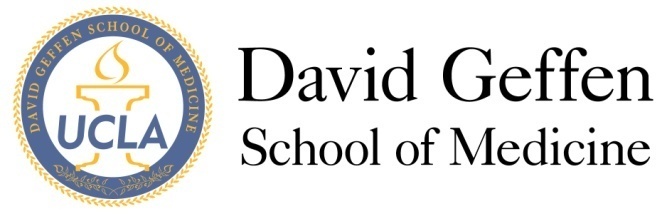 Medical Student Council Meeting Agenda: September 11, 2012MSC Meeting - Welcome and QuorumApproval of the AgendaIntroductions, Mission, Vision, and Expectations for the year—Sybil Zachariah (10 min)Officer Reports (5-10 min)Committee ReportsBudget Committee Report – Kevin Ikuta (5 min)New BusinessITEM A: Position description constitutional amendments—Sybil Zachariah (10 min)ITEM B: Budget Committee bylaw amendments—Kevin Ikuta (5 min)ITEM C: SIG/SC description constitutional amendments—Sybil Zachariah(10 min)ITEM D: C/o 2015 service project—Max Dean Goldstein (5 min)ITEM E: Geffy Guide—Sarah Young (10 min)		- Columnists		- DeadlinesITEM F: Well-Being funding—Kevin Ikuta (5 min)ITEM G: Ultrasound curriculum addition to preclinical years – Christina Kopriva  (5 min)AdjournmentReflections